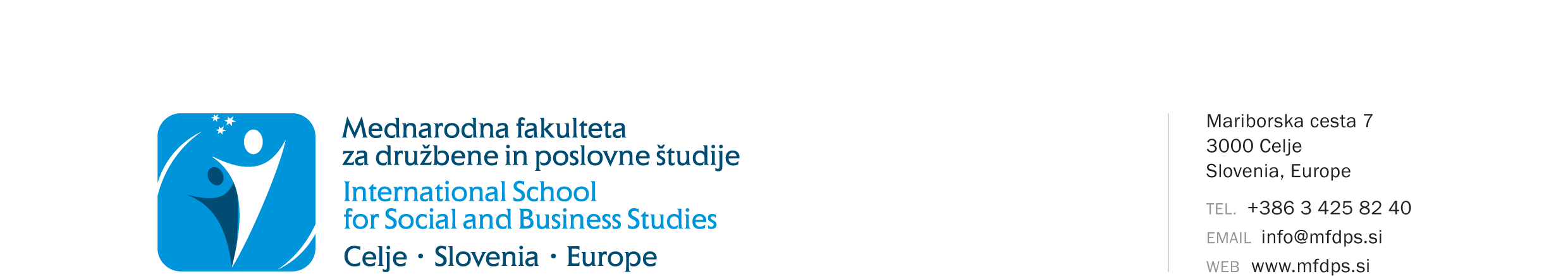 APPLICATION FOR KEEPING RECORD FOR PERSONS WITHOUT STUDENT STATUS IN THE STUDY YEAR 2020/2021Personal dataPermanent ResidenceTemporary ResidenceContact dataUndersigned below, I wish to perform the missing obligations as a person without student status in the study year 2020/2021.In accordance with the provisions of the Personal Data Protection Act (Official Gazette of the Republic of Slovenia, No. 94/2007, ZVOP-1-UPB1), and the Personal Data Protection Act (GDPR), I consent and allow my personal data to be stored, processed, transmitted, and used exclusively for the needs, law obligations of ISSBS, and for enrolling in the ISSBS library, for the purpose of statistical processing, contacting, informing, and direct marketing campaigns, free of charge via postal services, e-mail, SMS and MMS messages, voice and video calls, and social networks. I, the undersigned, declare that I authorize the ISSBS to use and/or publish photos and videos for their own promotion in various media (e.g. website, Facebook, blog, printed media, Instagram etc.). The ISSBS ensures to use the pictures and videos only for the above mentioned purposes and never to use them for harmful purposes. The ISSBS undertakes not to provide my personal information to advertisers for the purposes of carrying out their direct marketing and sales campaigns.Undersigned below, I undertake to pay all invoices issued by the faculty by the valid price list for services. The “person without student status” is barred from using faculty services in the event of non-payment.Undersigned, I guarantee the authenticity of the information provided on this record sheet.Send the signed and printed application together with the service payment receipt for persons without student status to the address: International School for Social and Business Studies, Mariborska cesta 7, 3000 Celje.IMPORTANT: In accordance with the valid ISSBS pricelist, the administrative costs for keeping record for persons without student status are 30€. Make the payment on our bank account SI56 0400 1004 6523 614 at Nova KBM. When making the payment, refer to model 00 and indicate your registration number as the reference.On the basis of the received application for keeping record for persons without student status and the payment receipt, you will be given a new password to enter the higher education information system Novis.Name and surnameRegistration numberStudy programme  Economy in Contemporary Society Business in Contemporary Society Knowledge Management Management and Quality in Education Human Resource Management Knowledge Management – doctoral study Economy in Contemporary Society Business in Contemporary Society Knowledge Management Management and Quality in Education Human Resource Management Knowledge Management – doctoral study Economy in Contemporary Society Business in Contemporary Society Knowledge Management Management and Quality in Education Human Resource Management Knowledge Management – doctoral study Economy in Contemporary Society Business in Contemporary Society Knowledge Management Management and Quality in Education Human Resource Management Knowledge Management – doctoral study Economy in Contemporary Society Business in Contemporary Society Knowledge Management Management and Quality in Education Human Resource Management Knowledge Management – doctoral study Economy in Contemporary Society Business in Contemporary Society Knowledge Management Management and Quality in Education Human Resource Management Knowledge Management – doctoral study Economy in Contemporary Society Business in Contemporary Society Knowledge Management Management and Quality in Education Human Resource Management Knowledge Management – doctoral study Economy in Contemporary Society Business in Contemporary Society Knowledge Management Management and Quality in Education Human Resource Management Knowledge Management – doctoral study Economy in Contemporary Society Business in Contemporary Society Knowledge Management Management and Quality in Education Human Resource Management Knowledge Management – doctoral study Economy in Contemporary Society Business in Contemporary Society Knowledge Management Management and Quality in Education Human Resource Management Knowledge Management – doctoral study Economy in Contemporary Society Business in Contemporary Society Knowledge Management Management and Quality in Education Human Resource Management Knowledge Management – doctoral study Economy in Contemporary Society Business in Contemporary Society Knowledge Management Management and Quality in Education Human Resource Management Knowledge Management – doctoral study Economy in Contemporary Society Business in Contemporary Society Knowledge Management Management and Quality in Education Human Resource Management Knowledge Management – doctoral studyLast enrolled study year when you still had a student status 1. year          2. year              3. year           status 12 months after ending the last year           extended status 12 months after ending the last year           1. year          2. year              3. year           status 12 months after ending the last year           extended status 12 months after ending the last year           1. year          2. year              3. year           status 12 months after ending the last year           extended status 12 months after ending the last year           1. year          2. year              3. year           status 12 months after ending the last year           extended status 12 months after ending the last year           1. year          2. year              3. year           status 12 months after ending the last year           extended status 12 months after ending the last year           1. year          2. year              3. year           status 12 months after ending the last year           extended status 12 months after ending the last year           1. year          2. year              3. year           status 12 months after ending the last year           extended status 12 months after ending the last year           1. year          2. year              3. year           status 12 months after ending the last year           extended status 12 months after ending the last year           1. year          2. year              3. year           status 12 months after ending the last year           extended status 12 months after ending the last year           1. year          2. year              3. year           status 12 months after ending the last year           extended status 12 months after ending the last year           1. year          2. year              3. year           status 12 months after ending the last year           extended status 12 months after ending the last year           1. year          2. year              3. year           status 12 months after ending the last year           extended status 12 months after ending the last year           1. year          2. year              3. year           status 12 months after ending the last year           extended status 12 months after ending the last year          Mode of study full-time               part-time                                             full-time               part-time                                             full-time               part-time                                             full-time               part-time                                             full-time               part-time                                             full-time               part-time                                             full-time               part-time                                             full-time               part-time                                             full-time               part-time                                             full-time               part-time                                             full-time               part-time                                             full-time               part-time                                             full-time               part-time                                            AddressPostal code and placeAddressPostal Code and placeI want to receive notifications to my permanent residence      temporary residence                                           Telephone numberE-mailPlace, date:                  Signature: